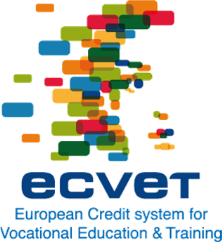 Rozdziały dotyczące mobilności dla techników w zakresie zdrowia i opieki społecznejRozdziały te zostały opracowane przez grupę roboczą w ramach projektu EREIVET sieci LDV przy udziale 16 uczestników z 8 krajów. Opisują one następujące działania:Opieka zdrowotna: opieka podstawowa i higienaPodstawowe pielęgniarstwoInterakcja i komunikacja z klientem/mieszkańcem/rodziną i krewnymiPraca w zespoleZadania administracyjne i dokumentacjaTworzenie oraz wdrażanie działań Planowanie i zarządzanieOpieka społeczna:Podstawowa higiena i prace domowe w praktycePodstawowe zrozumienie pedagogiczneInterakcja i komunikacja z klientem/mieszkańcem/rodziną i krewnymi Praca w zespoleTworzenie oraz wdrażanie działań Planowanie i zarządzanieOpisNastępujące mikro rozdziały mogą być wykorzystywane w transgranicznej mobilności uczenia IVT w celu zapewnienia zgodności z zasadami ECVET. W zależności od czasu trwania stażu, wybrać można jeden lub kilka mikro rozdziałów.Dla sieci EREIVET: Annette Kay (Lider pakietu roboczego 4): anka@sosusj.dkBarbara Paulmann (koordynator): Barbara.Paulmann@mk.niedersachsen.deNazwa rozdziału 1:Opieka podstawowa i higienaOpieka podstawowa i higienaOpieka podstawowa i higienaOdwołanie do kwalifikacji:Opieka zdrowotna Opieka zdrowotna Opieka zdrowotna Obszar zadań pracy:  Obserwacja przynajmniej jednej osoby, opieki osobistej i poradnictwa obywatela.Obszar zadań pracy:  Obserwacja przynajmniej jednej osoby, opieki osobistej i poradnictwa obywatela.Obszar zadań pracy:  Obserwacja przynajmniej jednej osoby, opieki osobistej i poradnictwa obywatela.EQF-poziom: 4DQR-poziom: 4DQR-poziom: 4Opis rozdziału: Obserwacje, pomiary i zapewnienie opieki osobistej.	Praca zapobiegawcza z obywatelem oraz refleksja dotycząca zapewnionej opieki i jej udokumentowanie.Opis rozdziału: Obserwacje, pomiary i zapewnienie opieki osobistej.	Praca zapobiegawcza z obywatelem oraz refleksja dotycząca zapewnionej opieki i jej udokumentowanie.Opis rozdziału: Obserwacje, pomiary i zapewnienie opieki osobistej.	Praca zapobiegawcza z obywatelem oraz refleksja dotycząca zapewnionej opieki i jej udokumentowanie.Opis rozdziału: Obserwacje, pomiary i zapewnienie opieki osobistej.	Praca zapobiegawcza z obywatelem oraz refleksja dotycząca zapewnionej opieki i jej udokumentowanie.Opis rozdziału: Obserwacje, pomiary i zapewnienie opieki osobistej.	Praca zapobiegawcza z obywatelem oraz refleksja dotycząca zapewnionej opieki i jej udokumentowanie.Opis rozdziału: Obserwacje, pomiary i zapewnienie opieki osobistej.	Praca zapobiegawcza z obywatelem oraz refleksja dotycząca zapewnionej opieki i jej udokumentowanie.WiedzaWiedzaUmiejętnościKompetencjeKompetencjeKompetencjeUczeń potrafi opisać wiedzę na temat.starzenia się człowieka.zasad higieny, w tym rozróżnienie pomiędzy dezynfekcją i sterylizacją rąk i powierzchni.norm instytucjonalnych.technik pracy przyjaznych dla kręgosłupa łącznie z korzystaniem z zasobów.Technik transferupodstawowych anatomicznych i fizycznych warunków układu mięśniowo-szkieletowegodokumentacji z przeprowadzonych procedur.pomiaru ciśnienia krwi. oceny pilności sytuacji, odpowiedniej reakcji.krajowych zaleceń dotyczących odżywiania.zalet i wad pieluch.Uczeń potrafi opisać wiedzę na temat.starzenia się człowieka.zasad higieny, w tym rozróżnienie pomiędzy dezynfekcją i sterylizacją rąk i powierzchni.norm instytucjonalnych.technik pracy przyjaznych dla kręgosłupa łącznie z korzystaniem z zasobów.Technik transferupodstawowych anatomicznych i fizycznych warunków układu mięśniowo-szkieletowegodokumentacji z przeprowadzonych procedur.pomiaru ciśnienia krwi. oceny pilności sytuacji, odpowiedniej reakcji.krajowych zaleceń dotyczących odżywiania.zalet i wad pieluch.Uczeń potrafidokonać pomiaru:PulsuTemperaturyOddechu.pościelić łóżko z klientem oraz bez klienta.wykonać częściowe i całkowite mycie ciała.wykonać higienę intymną.dokonać pielęgnacji włosów.dokonać golenia i przycinania brody.wykonać higienę dłoni, stóp i paznokci.dokonać higieny jamy ustnej, zębów oraz protez.Ubrać i rozebrać pacjenta.wybrać odpowiednią pieluchę dla użytkownika.wykorzystać środki w celu zapobiegania odleżynom (monitorowanie skóry, pozycjonowanie i mobilizacja).korzystać z odzieży roboczej i odzieży ochronnejusadzać lub pomagać przy zmianie pozycji klienta do wypoczynku, ruchu i innych czynności. przygotować zdrowe i smaczne posiłki. Uczeń rozumietworzenie relacji z klientem oraz rozmowę z szacunkiem. korzystanie z właściwych procedur higieny.jak odnosić się do członków zespołu oraz z nimi komunikować. jak przestrzegać procedurjak być cierpliwym, słuchać i zachowywać się z szacunkiem.jak pracować w sposób wykwalifikowany oraz skutecznyjak dostosować się do różnych sytuacji.jak doradzać i odpowiednio kierować użytkownika w zakresie żywienia.znaczenie podejmowania inicjatyw Uczeń rozumietworzenie relacji z klientem oraz rozmowę z szacunkiem. korzystanie z właściwych procedur higieny.jak odnosić się do członków zespołu oraz z nimi komunikować. jak przestrzegać procedurjak być cierpliwym, słuchać i zachowywać się z szacunkiem.jak pracować w sposób wykwalifikowany oraz skutecznyjak dostosować się do różnych sytuacji.jak doradzać i odpowiednio kierować użytkownika w zakresie żywienia.znaczenie podejmowania inicjatyw Uczeń rozumietworzenie relacji z klientem oraz rozmowę z szacunkiem. korzystanie z właściwych procedur higieny.jak odnosić się do członków zespołu oraz z nimi komunikować. jak przestrzegać procedurjak być cierpliwym, słuchać i zachowywać się z szacunkiem.jak pracować w sposób wykwalifikowany oraz skutecznyjak dostosować się do różnych sytuacji.jak doradzać i odpowiednio kierować użytkownika w zakresie żywienia.znaczenie podejmowania inicjatywNazwa rozdziału 2:Podstawowe pielęgniarstwo Podstawowe pielęgniarstwo Podstawowe pielęgniarstwo Odwołanie do kwalifikacji:Opieka zdrowotna Opieka zdrowotna Opieka zdrowotna Obszar zadań pracy:  Pomoc przy zadaniach pielęgniarskich obejmujących podawanie leków i zapobieganie infekcjom, unikanie problemów związanych z nieruchomością i promowanie dobrego stanu zdrowia.Obszar zadań pracy:  Pomoc przy zadaniach pielęgniarskich obejmujących podawanie leków i zapobieganie infekcjom, unikanie problemów związanych z nieruchomością i promowanie dobrego stanu zdrowia.Obszar zadań pracy:  Pomoc przy zadaniach pielęgniarskich obejmujących podawanie leków i zapobieganie infekcjom, unikanie problemów związanych z nieruchomością i promowanie dobrego stanu zdrowia.EQF-poziom: 4DQR-poziom: 4DQR-poziom: 4Opis rozdziału:  Współpraca ze współpracownikami, pielęgniarkami i lekarzami w celu zapewnienia zdrowia klienta w zakresie przyjmowania leków, infekcji i bezruchu. Rehabilitacja klientów i rozwijanie współpracy z klientami i współpracownikami opartej na szacunku.Opis rozdziału:  Współpraca ze współpracownikami, pielęgniarkami i lekarzami w celu zapewnienia zdrowia klienta w zakresie przyjmowania leków, infekcji i bezruchu. Rehabilitacja klientów i rozwijanie współpracy z klientami i współpracownikami opartej na szacunku.Opis rozdziału:  Współpraca ze współpracownikami, pielęgniarkami i lekarzami w celu zapewnienia zdrowia klienta w zakresie przyjmowania leków, infekcji i bezruchu. Rehabilitacja klientów i rozwijanie współpracy z klientami i współpracownikami opartej na szacunku.Opis rozdziału:  Współpraca ze współpracownikami, pielęgniarkami i lekarzami w celu zapewnienia zdrowia klienta w zakresie przyjmowania leków, infekcji i bezruchu. Rehabilitacja klientów i rozwijanie współpracy z klientami i współpracownikami opartej na szacunku.Opis rozdziału:  Współpraca ze współpracownikami, pielęgniarkami i lekarzami w celu zapewnienia zdrowia klienta w zakresie przyjmowania leków, infekcji i bezruchu. Rehabilitacja klientów i rozwijanie współpracy z klientami i współpracownikami opartej na szacunku.Opis rozdziału:  Współpraca ze współpracownikami, pielęgniarkami i lekarzami w celu zapewnienia zdrowia klienta w zakresie przyjmowania leków, infekcji i bezruchu. Rehabilitacja klientów i rozwijanie współpracy z klientami i współpracownikami opartej na szacunku.WiedzaWiedzaUmiejętnościKompetencjeKompetencjeKompetencjeUczeń jest w stanie opisać wiedzę na tematleków i sposobu obchodzenia się z nimiryzyka związanego z nieruchomością.pomocy.zakażeń szpitalnych i związanych z opieką zdrowotną.protokołów i procedur opieki i bezpieczeństwa w miejscu odbywania stażu.rehabilitacji, promocji zdrowa oraz prewencji.szacunku wobec każdego człowieka. specjalnych diet dla osób o różnych potrzebach.zdrowia fizycznego i psychicznego oraz opisu objawów.pierwszej pomocy.Uczeń jest w stanie opisać wiedzę na tematleków i sposobu obchodzenia się z nimiryzyka związanego z nieruchomością.pomocy.zakażeń szpitalnych i związanych z opieką zdrowotną.protokołów i procedur opieki i bezpieczeństwa w miejscu odbywania stażu.rehabilitacji, promocji zdrowa oraz prewencji.szacunku wobec każdego człowieka. specjalnych diet dla osób o różnych potrzebach.zdrowia fizycznego i psychicznego oraz opisu objawów.pierwszej pomocy.Uczeń potrafi:pomagać w przyjmowaniu leków.zmobilizować klienta.dbać o skórę klienta.zapewnić zmienne pozycje.wykorzystać pomoce.zapobiec rozprzestrzenianiu się infekcjidziałać zgodnie z protokołami i procedurami.pokazać i wyjaśnić sposób przeprowadzania technik pracy.brać udział w tworzeniu pomocy i narzędzi do naukitworzyć i wdrażać działania promujące zdrowiepracować w sposób wykorzystujący rehabilitację, promocję zdrowia oraz prewencję w stosunku do każdej osoby. dokonywać porad w kwestiach zdrowiaUczeń rozumiejak obserwować klienta, odpowiednio reagować i zgłaszać faktyjak obserwować klienta przed i po zażyciu leku.jak motywować i pomagać mobilizować klienta zgodnie z możliwościami i życzeniem klienta.jak współpracować ze współpracownikami w specjalnych zespołach w opiece zdrowotnej.jak rozpoznać objawy infekcjijak zgłosić się do osoby odpowiedzialnej za klienta.jak współpracować z pielęgniarkami i lekarzami w zakresie leczenia infekcji klienta.protokoły i proceduryjak pracować w sposób wykwalifikowany oraz skutecznyjak podejmować inicjatywyznaczenie cierpliwości, zdolności słuchania i zachowania z szacunkiem.jak rozpoznać oznaki niepokoju, bólu i zaburzeń,najczęstsze choroby fizyczne i psychiczne.jak ostrzegać przed ryzykiem związanym z długotrwałym leżeniem w łóżkujak ocenić pilność sytuacji i odpowiednio reagować.jak doradzać w kwestiach zdrowia.Uczeń rozumiejak obserwować klienta, odpowiednio reagować i zgłaszać faktyjak obserwować klienta przed i po zażyciu leku.jak motywować i pomagać mobilizować klienta zgodnie z możliwościami i życzeniem klienta.jak współpracować ze współpracownikami w specjalnych zespołach w opiece zdrowotnej.jak rozpoznać objawy infekcjijak zgłosić się do osoby odpowiedzialnej za klienta.jak współpracować z pielęgniarkami i lekarzami w zakresie leczenia infekcji klienta.protokoły i proceduryjak pracować w sposób wykwalifikowany oraz skutecznyjak podejmować inicjatywyznaczenie cierpliwości, zdolności słuchania i zachowania z szacunkiem.jak rozpoznać oznaki niepokoju, bólu i zaburzeń,najczęstsze choroby fizyczne i psychiczne.jak ostrzegać przed ryzykiem związanym z długotrwałym leżeniem w łóżkujak ocenić pilność sytuacji i odpowiednio reagować.jak doradzać w kwestiach zdrowia.Uczeń rozumiejak obserwować klienta, odpowiednio reagować i zgłaszać faktyjak obserwować klienta przed i po zażyciu leku.jak motywować i pomagać mobilizować klienta zgodnie z możliwościami i życzeniem klienta.jak współpracować ze współpracownikami w specjalnych zespołach w opiece zdrowotnej.jak rozpoznać objawy infekcjijak zgłosić się do osoby odpowiedzialnej za klienta.jak współpracować z pielęgniarkami i lekarzami w zakresie leczenia infekcji klienta.protokoły i proceduryjak pracować w sposób wykwalifikowany oraz skutecznyjak podejmować inicjatywyznaczenie cierpliwości, zdolności słuchania i zachowania z szacunkiem.jak rozpoznać oznaki niepokoju, bólu i zaburzeń,najczęstsze choroby fizyczne i psychiczne.jak ostrzegać przed ryzykiem związanym z długotrwałym leżeniem w łóżkujak ocenić pilność sytuacji i odpowiednio reagować.jak doradzać w kwestiach zdrowia.Nazwa działu 3:Interakcja i komunikacja z klientem/mieszkańcem/rodziną i krewnymi Interakcja i komunikacja z klientem/mieszkańcem/rodziną i krewnymi Interakcja i komunikacja z klientem/mieszkańcem/rodziną i krewnymi Odwołanie do kwalifikacji:Opieka zdrowotna Opieka zdrowotna Opieka zdrowotna Obszar zadań pracy:  Nawiązanie dialogu opartego na szacunku z pacjentem i rodziną chorych. Doradzanie pacjentom zgodnie z ich potrzebami oraz dokumentacja dotycząca zapewnionej opieki i wskazówek.Obszar zadań pracy:  Nawiązanie dialogu opartego na szacunku z pacjentem i rodziną chorych. Doradzanie pacjentom zgodnie z ich potrzebami oraz dokumentacja dotycząca zapewnionej opieki i wskazówek.Obszar zadań pracy:  Nawiązanie dialogu opartego na szacunku z pacjentem i rodziną chorych. Doradzanie pacjentom zgodnie z ich potrzebami oraz dokumentacja dotycząca zapewnionej opieki i wskazówek.EQF-poziom: 4DQR-poziom: 4DQR-poziom: 4Opis rozdziału: Różne sposoby szkolenia w zakresie komunikowania się z pacjentami, klientami i współpracownikami.   Dokumentacja zadań na dany dzień łącznie z informacjami w celu zapewnienia śledzenia postępów. Opis rozdziału: Różne sposoby szkolenia w zakresie komunikowania się z pacjentami, klientami i współpracownikami.   Dokumentacja zadań na dany dzień łącznie z informacjami w celu zapewnienia śledzenia postępów. Opis rozdziału: Różne sposoby szkolenia w zakresie komunikowania się z pacjentami, klientami i współpracownikami.   Dokumentacja zadań na dany dzień łącznie z informacjami w celu zapewnienia śledzenia postępów. Opis rozdziału: Różne sposoby szkolenia w zakresie komunikowania się z pacjentami, klientami i współpracownikami.   Dokumentacja zadań na dany dzień łącznie z informacjami w celu zapewnienia śledzenia postępów. Opis rozdziału: Różne sposoby szkolenia w zakresie komunikowania się z pacjentami, klientami i współpracownikami.   Dokumentacja zadań na dany dzień łącznie z informacjami w celu zapewnienia śledzenia postępów. Opis rozdziału: Różne sposoby szkolenia w zakresie komunikowania się z pacjentami, klientami i współpracownikami.   Dokumentacja zadań na dany dzień łącznie z informacjami w celu zapewnienia śledzenia postępów. WiedzaWiedzaUmiejętnościKompetencjeKompetencjeKompetencjeUczeń posiada wiedzę na temat:różnych form komunikacji czynników wpływających na komunikacjęzapewniania dobrej komunikacji w każdej sytuacjitajemnicy zawodowej i dyskrecji pomocy i narzędzi niezbędnych do komunikacji i sprawozdańprzestrzegania zasad etyki biznesucech różnych klientówUczeń posiada wiedzę na temat:różnych form komunikacji czynników wpływających na komunikacjęzapewniania dobrej komunikacji w każdej sytuacjitajemnicy zawodowej i dyskrecji pomocy i narzędzi niezbędnych do komunikacji i sprawozdańprzestrzegania zasad etyki biznesucech różnych klientówUczeń potrafi:stworzyć sytuację wymiany, faworyzowania dialogu w odniesieniu do pacjenta i współpracy z rodziną i krewnymidokonać analizy potrzeb pacjentakierować pacjenta do pracowników służby zdrowia, departamentów lub partnerów zgodnie z potrzebąUczeń rozumie:jak zidentyfikować potrzeby pacjentów i rodzinyjak formułować odpowiedzi lub proponować rozwiązania w sposób dostosowany do żądania jak niezbędna jest umiejętność słuchania i odpowiedni język jak komunikować się z użytkownikami i pacjentami przy użyciu różnego rodzaju komunikacjijak okazać współczuciejak zapewnić dobrą komunikację w stosunku do każdego użytkownikajak zbierać, wybierać i porządkować informacje.jak wybrać i używać odpowiednich narzędzi komunikacji.jak korzystać z dokumentów związanych z pracą.jak ulepszać dokumenty związane z pracą.jak przekazywać niezbędne informacje w celu kontroli dokumentów.Uczeń rozumie:jak zidentyfikować potrzeby pacjentów i rodzinyjak formułować odpowiedzi lub proponować rozwiązania w sposób dostosowany do żądania jak niezbędna jest umiejętność słuchania i odpowiedni język jak komunikować się z użytkownikami i pacjentami przy użyciu różnego rodzaju komunikacjijak okazać współczuciejak zapewnić dobrą komunikację w stosunku do każdego użytkownikajak zbierać, wybierać i porządkować informacje.jak wybrać i używać odpowiednich narzędzi komunikacji.jak korzystać z dokumentów związanych z pracą.jak ulepszać dokumenty związane z pracą.jak przekazywać niezbędne informacje w celu kontroli dokumentów.Uczeń rozumie:jak zidentyfikować potrzeby pacjentów i rodzinyjak formułować odpowiedzi lub proponować rozwiązania w sposób dostosowany do żądania jak niezbędna jest umiejętność słuchania i odpowiedni język jak komunikować się z użytkownikami i pacjentami przy użyciu różnego rodzaju komunikacjijak okazać współczuciejak zapewnić dobrą komunikację w stosunku do każdego użytkownikajak zbierać, wybierać i porządkować informacje.jak wybrać i używać odpowiednich narzędzi komunikacji.jak korzystać z dokumentów związanych z pracą.jak ulepszać dokumenty związane z pracą.jak przekazywać niezbędne informacje w celu kontroli dokumentów.Nazwa działu 4:Praca w zespole Praca w zespole Praca w zespole Odwołanie do kwalifikacji:Opieka zdrowotna Opieka zdrowotna Opieka zdrowotna Obszar zadań pracy:  Praca w zespole i jako zespół oraz praca w swojej roli w zespole, rozwijanie odpowiedzialności i inicjatywy. Refleksja nad własną praktyką i zespołami. Obszar zadań pracy:  Praca w zespole i jako zespół oraz praca w swojej roli w zespole, rozwijanie odpowiedzialności i inicjatywy. Refleksja nad własną praktyką i zespołami. Obszar zadań pracy:  Praca w zespole i jako zespół oraz praca w swojej roli w zespole, rozwijanie odpowiedzialności i inicjatywy. Refleksja nad własną praktyką i zespołami. EQF-poziom: 4DQR-poziom: 4DQR-poziom: 4Opis rozdziału: Poznanie różnych funkcji w zespole, nauka korzystania z harmonogramu jako narzędzia pracy, refleksji nad praktyką wraz z opiekunem, praca w zespołach interdyscyplinarnych.Opis rozdziału: Poznanie różnych funkcji w zespole, nauka korzystania z harmonogramu jako narzędzia pracy, refleksji nad praktyką wraz z opiekunem, praca w zespołach interdyscyplinarnych.Opis rozdziału: Poznanie różnych funkcji w zespole, nauka korzystania z harmonogramu jako narzędzia pracy, refleksji nad praktyką wraz z opiekunem, praca w zespołach interdyscyplinarnych.Opis rozdziału: Poznanie różnych funkcji w zespole, nauka korzystania z harmonogramu jako narzędzia pracy, refleksji nad praktyką wraz z opiekunem, praca w zespołach interdyscyplinarnych.Opis rozdziału: Poznanie różnych funkcji w zespole, nauka korzystania z harmonogramu jako narzędzia pracy, refleksji nad praktyką wraz z opiekunem, praca w zespołach interdyscyplinarnych.Opis rozdziału: Poznanie różnych funkcji w zespole, nauka korzystania z harmonogramu jako narzędzia pracy, refleksji nad praktyką wraz z opiekunem, praca w zespołach interdyscyplinarnych.WiedzaWiedzaUmiejętnościKompetencjeKompetencjeKompetencjeUczeń posiada wiedzę na tematstanu i umiejętności członków zespołu i ich ograniczeńustawodawstwa dotyczącego pracyustawicznego kształcenia zawodowegozainteresowania pracą zespołowąpowiązań hierarchicznych i funkcjonalnychinnych harmonogramów pracyroli przełożonego w stosunku do uczniaUczeń posiada wiedzę na tematstanu i umiejętności członków zespołu i ich ograniczeńustawodawstwa dotyczącego pracyustawicznego kształcenia zawodowegozainteresowania pracą zespołowąpowiązań hierarchicznych i funkcjonalnychinnych harmonogramów pracyroli przełożonego w stosunku do uczniaUczeń potrafidzielić się informacjami z zespołemplanować własną pracęustalić harmonogram prac i zadania członka zespołu.brać udział w ocenach członków zespołu.Uczeń rozumiejak dzielić się informacjami z zespołem pracę interdyscyplinarną - oraz planowanie własnej pracyjak stworzyć ducha zespołu i mieć świadomość solidarnościjak być świadomym odpowiedzialności w ramach zespołujak dokonać refleksji nad praktykamijak szanować członków zespołujak posiadać uzasadnioną i odpowiedzialną postawęjak oprzeć się naciskowi z zewnątrzjak zidentyfikować potrzeby szkoleniowe członków zespołu.wartość prawaznaczenie ducha inicjatywyznaczenie zdolności adaptacyjnychznaczenie punktualnościUczeń rozumiejak dzielić się informacjami z zespołem pracę interdyscyplinarną - oraz planowanie własnej pracyjak stworzyć ducha zespołu i mieć świadomość solidarnościjak być świadomym odpowiedzialności w ramach zespołujak dokonać refleksji nad praktykamijak szanować członków zespołujak posiadać uzasadnioną i odpowiedzialną postawęjak oprzeć się naciskowi z zewnątrzjak zidentyfikować potrzeby szkoleniowe członków zespołu.wartość prawaznaczenie ducha inicjatywyznaczenie zdolności adaptacyjnychznaczenie punktualnościUczeń rozumiejak dzielić się informacjami z zespołem pracę interdyscyplinarną - oraz planowanie własnej pracyjak stworzyć ducha zespołu i mieć świadomość solidarnościjak być świadomym odpowiedzialności w ramach zespołujak dokonać refleksji nad praktykamijak szanować członków zespołujak posiadać uzasadnioną i odpowiedzialną postawęjak oprzeć się naciskowi z zewnątrzjak zidentyfikować potrzeby szkoleniowe członków zespołu.wartość prawaznaczenie ducha inicjatywyznaczenie zdolności adaptacyjnychznaczenie punktualnościNazwa rozdziału 5:Zadania administracyjne i dokumentacjaZadania administracyjne i dokumentacjaZadania administracyjne i dokumentacjaOdwołanie do kwalifikacji:Opieka zdrowotnaOpieka zdrowotnaOpieka zdrowotnaObszar zadań pracy:  Praca w celu zorientowania się w zespole, zadania administracyjne i rozwijanie zdolności oceny produktów i materiałów oraz refleksja nad praktyką. Rozwój w kierunku roli profesjonalnego współpracownika. Obszar zadań pracy:  Praca w celu zorientowania się w zespole, zadania administracyjne i rozwijanie zdolności oceny produktów i materiałów oraz refleksja nad praktyką. Rozwój w kierunku roli profesjonalnego współpracownika. Obszar zadań pracy:  Praca w celu zorientowania się w zespole, zadania administracyjne i rozwijanie zdolności oceny produktów i materiałów oraz refleksja nad praktyką. Rozwój w kierunku roli profesjonalnego współpracownika. EQF-poziom: 4DQR-poziom: 4DQR-poziom: 4Opis rozdziału: Poznanie różnych funkcji w zespole, poznawanie dokumentów i ich administracja w miejscu stażu, uzyskanie wglądu w rolę specjalisty w dziedzinie zdrowia i opieki społecznej. Opis rozdziału: Poznanie różnych funkcji w zespole, poznawanie dokumentów i ich administracja w miejscu stażu, uzyskanie wglądu w rolę specjalisty w dziedzinie zdrowia i opieki społecznej. Opis rozdziału: Poznanie różnych funkcji w zespole, poznawanie dokumentów i ich administracja w miejscu stażu, uzyskanie wglądu w rolę specjalisty w dziedzinie zdrowia i opieki społecznej. Opis rozdziału: Poznanie różnych funkcji w zespole, poznawanie dokumentów i ich administracja w miejscu stażu, uzyskanie wglądu w rolę specjalisty w dziedzinie zdrowia i opieki społecznej. Opis rozdziału: Poznanie różnych funkcji w zespole, poznawanie dokumentów i ich administracja w miejscu stażu, uzyskanie wglądu w rolę specjalisty w dziedzinie zdrowia i opieki społecznej. Opis rozdziału: Poznanie różnych funkcji w zespole, poznawanie dokumentów i ich administracja w miejscu stażu, uzyskanie wglądu w rolę specjalisty w dziedzinie zdrowia i opieki społecznej. WiedzaWiedzaUmiejętnościKompetencjeKompetencjeKompetencjeUczeń posiada wiedzę na tematstanu i umiejętności członków zespołujakości narzędzi i dokumentów i standardów jakościprocedury zamówieńprzerobu materiałówKlasyfikacji: administracyjnej 	dokumentówakt pacjentakorzystania z komputera i profesjonalnego oprogramowaniatajemnicy zawodowej i dyskrecjiUczeń posiada wiedzę na tematstanu i umiejętności członków zespołujakości narzędzi i dokumentów i standardów jakościprocedury zamówieńprzerobu materiałówKlasyfikacji: administracyjnej 	dokumentówakt pacjentakorzystania z komputera i profesjonalnego oprogramowaniatajemnicy zawodowej i dyskrecjiUczeń potrafiwyjaśnić, kto jest odpowiedzialny za kontrolę jakości i zarządzania jakością.uczestniczyć w tworzeniu i/lub poprawie narzędzi i/lub dokumentów dotyczących jakości.brać udział w realizacji procesu jakości.dokonać oceny potrzeb w zakresie produktów i materiałów.zaplanować zakup, biorąc pod uwagę posiadane produkty i zwracać uwagę na ich trwałość.składać zamówieniewypełniać bieżące dokumenty administracyjne.proponować różne sposoby archiwizacji rutynowych dokumentów.korzystać z oprogramowaniaUczeń rozumiejak klasyfikować dokumentyjak wypełniać bieżące dokumenty administracyjne.jak zapewnić, że podjęto wszystkie uzgodnione kroki.znaczenie utrzymania tajemnicy zawodowejjak dokonać refleksji nad praktykamijak zapewnić kontrolę zleceniajak zachowywać się w sposób rozsądny i odpowiedzialnyjak być świadomym własnej odpowiedzialności (media społecznościowe)Uczeń rozumiejak klasyfikować dokumentyjak wypełniać bieżące dokumenty administracyjne.jak zapewnić, że podjęto wszystkie uzgodnione kroki.znaczenie utrzymania tajemnicy zawodowejjak dokonać refleksji nad praktykamijak zapewnić kontrolę zleceniajak zachowywać się w sposób rozsądny i odpowiedzialnyjak być świadomym własnej odpowiedzialności (media społecznościowe)Uczeń rozumiejak klasyfikować dokumentyjak wypełniać bieżące dokumenty administracyjne.jak zapewnić, że podjęto wszystkie uzgodnione kroki.znaczenie utrzymania tajemnicy zawodowejjak dokonać refleksji nad praktykamijak zapewnić kontrolę zleceniajak zachowywać się w sposób rozsądny i odpowiedzialnyjak być świadomym własnej odpowiedzialności (media społecznościowe)Nazwa działu 6:Tworzenie oraz wdrażanie działań Tworzenie oraz wdrażanie działań Tworzenie oraz wdrażanie działań Odwołanie do kwalifikacji:Opieka zdrowotna Opieka zdrowotna Opieka zdrowotna Obszar zadań: praca mając na uwadze rozwój fizyczny i psychiczny klientów, Indtast tekst eller en webadresse til et website, eller oversæt et dokument.Mente du: planlægning og udførelse af aktivitetaktivitetplanowanie i realizacja działań i ich ocena. Pomoc klientowi przy ustalaniu celów zajęć lub treningu. Obszar zadań: praca mając na uwadze rozwój fizyczny i psychiczny klientów, Indtast tekst eller en webadresse til et website, eller oversæt et dokument.Mente du: planlægning og udførelse af aktivitetaktivitetplanowanie i realizacja działań i ich ocena. Pomoc klientowi przy ustalaniu celów zajęć lub treningu. Obszar zadań: praca mając na uwadze rozwój fizyczny i psychiczny klientów, Indtast tekst eller en webadresse til et website, eller oversæt et dokument.Mente du: planlægning og udførelse af aktivitetaktivitetplanowanie i realizacja działań i ich ocena. Pomoc klientowi przy ustalaniu celów zajęć lub treningu. EQF-poziom: 4DQR-poziom: 4Opis rozdziału: Praca z różnymi klientami/pacjentami i zajęcia dla różnych klientów/pacjentów. Planowanie zajęć dla klienta/pacjenta zgodnie z celami klienta/pacjenta. Stymulowanie klienta/pacjenta do działania.Opis rozdziału: Praca z różnymi klientami/pacjentami i zajęcia dla różnych klientów/pacjentów. Planowanie zajęć dla klienta/pacjenta zgodnie z celami klienta/pacjenta. Stymulowanie klienta/pacjenta do działania.Opis rozdziału: Praca z różnymi klientami/pacjentami i zajęcia dla różnych klientów/pacjentów. Planowanie zajęć dla klienta/pacjenta zgodnie z celami klienta/pacjenta. Stymulowanie klienta/pacjenta do działania.Opis rozdziału: Praca z różnymi klientami/pacjentami i zajęcia dla różnych klientów/pacjentów. Planowanie zajęć dla klienta/pacjenta zgodnie z celami klienta/pacjenta. Stymulowanie klienta/pacjenta do działania.Opis rozdziału: Praca z różnymi klientami/pacjentami i zajęcia dla różnych klientów/pacjentów. Planowanie zajęć dla klienta/pacjenta zgodnie z celami klienta/pacjenta. Stymulowanie klienta/pacjenta do działania.WiedzaWiedzaUmiejętnościKompetencjeKompetencjeUczeń posiada wiedzę na temat:rozwoju osób upośledzeń i choróbjakości życia znaczenia aktywnościdziałań możliwych do wykonania dla klientakompleksowej opiekicelów do osiągnięcia przez klienta przy pomocy zajęćplanowania i oceny zajęćUczeń posiada wiedzę na temat:rozwoju osób upośledzeń i choróbjakości życia znaczenia aktywnościdziałań możliwych do wykonania dla klientakompleksowej opiekicelów do osiągnięcia przez klienta przy pomocy zajęćplanowania i oceny zajęćUczeń potrafi:organizować, prowadzić i oceniać zajęciadostosować działania do potrzeb klientów zgodnie z celamistymulować w celu uczestnictwa w zajęciachUczeń rozumieznaczenie różnych zajęćjak prowadzić zajęcia mając na uwadze dobre samopoczuciecele możliwe do osiągnięcia przy pomocy działań posiadają znaczenie dla różnych klientówjak ocenić, czy zajęcia są odpowiednie dla klientajak dokonać refleksji nad zajęciamiznaczenie kreatywności i entuzjazmujak motywować do działaniaUczeń rozumieznaczenie różnych zajęćjak prowadzić zajęcia mając na uwadze dobre samopoczuciecele możliwe do osiągnięcia przy pomocy działań posiadają znaczenie dla różnych klientówjak ocenić, czy zajęcia są odpowiednie dla klientajak dokonać refleksji nad zajęciamiznaczenie kreatywności i entuzjazmujak motywować do działaniaDodatkowe informacje: Rozdział dotyczy dziedziny dla asystentów opieki zdrowotnej lub podobnego rodzaju wykształcenia w krajach uczestniczących.Dodatkowe informacje: Rozdział dotyczy dziedziny dla asystentów opieki zdrowotnej lub podobnego rodzaju wykształcenia w krajach uczestniczących.Dodatkowe informacje: Rozdział dotyczy dziedziny dla asystentów opieki zdrowotnej lub podobnego rodzaju wykształcenia w krajach uczestniczących.Dodatkowe informacje: Rozdział dotyczy dziedziny dla asystentów opieki zdrowotnej lub podobnego rodzaju wykształcenia w krajach uczestniczących.Dodatkowe informacje: Rozdział dotyczy dziedziny dla asystentów opieki zdrowotnej lub podobnego rodzaju wykształcenia w krajach uczestniczących.Nazwa działu 7:Planowanie i zarządzanie Planowanie i zarządzanie Planowanie i zarządzanie Odwołanie do kwalifikacji:Opieka zdrowotna Opieka zdrowotna Opieka zdrowotna Obszar zadań pracy:  Opracowanie przeglądu zespołu i zadań. Praca w zakresie komunikacji i organizacji w zespole. Planowanie i organizacja spotkania oraz zachęcanie współpracowników. Obszar zadań pracy:  Opracowanie przeglądu zespołu i zadań. Praca w zakresie komunikacji i organizacji w zespole. Planowanie i organizacja spotkania oraz zachęcanie współpracowników. Obszar zadań pracy:  Opracowanie przeglądu zespołu i zadań. Praca w zakresie komunikacji i organizacji w zespole. Planowanie i organizacja spotkania oraz zachęcanie współpracowników. EQF-poziom: 4DQR-poziom: 4Opis rozdziału: Planowanie dnia pracy, praca nad komunikacją i zdolnością słuchania. Opracowanie profesjonalnego pozycjonowania. Wnoszenie ducha stymulacji i zachęty do zespołu. Opis rozdziału: Planowanie dnia pracy, praca nad komunikacją i zdolnością słuchania. Opracowanie profesjonalnego pozycjonowania. Wnoszenie ducha stymulacji i zachęty do zespołu. Opis rozdziału: Planowanie dnia pracy, praca nad komunikacją i zdolnością słuchania. Opracowanie profesjonalnego pozycjonowania. Wnoszenie ducha stymulacji i zachęty do zespołu. Opis rozdziału: Planowanie dnia pracy, praca nad komunikacją i zdolnością słuchania. Opracowanie profesjonalnego pozycjonowania. Wnoszenie ducha stymulacji i zachęty do zespołu. Opis rozdziału: Planowanie dnia pracy, praca nad komunikacją i zdolnością słuchania. Opracowanie profesjonalnego pozycjonowania. Wnoszenie ducha stymulacji i zachęty do zespołu. WiedzaWiedzaUmiejętnościKompetencjeKompetencje Uczeń posiada wiedzę na tematstrategii organizacji spotkaniazasad komunikacjiprofesjonalnego pozycjonowaniafunkcji, kompetencji i cech organizatora Uczeń posiada wiedzę na tematstrategii organizacji spotkaniazasad komunikacjiprofesjonalnego pozycjonowaniafunkcji, kompetencji i cech organizatoraUczeń potrafi zorganizować spotkanie robocze.zaplanować własne działania biorąc pod uwagę pracownikówUczeń rozumiejak zaplanować własne zadania.jak przyjąć inny punkt widzeniaznaczenie uważnego słuchania i powtarzaniajak pobudzać i zachęcać zespółUczeń rozumiejak zaplanować własne zadania.jak przyjąć inny punkt widzeniaznaczenie uważnego słuchania i powtarzaniajak pobudzać i zachęcać zespół7 rozdziałów odnosi się do dziedziny nauki dla asystenta opieki zdrowotnej lub podobnego rodzaju kształcenia w krajach uczestniczących.Opracowanie: grupa robocza sieci EREIVET